Class   Rinsey           Medium term Plan Autumn 2022	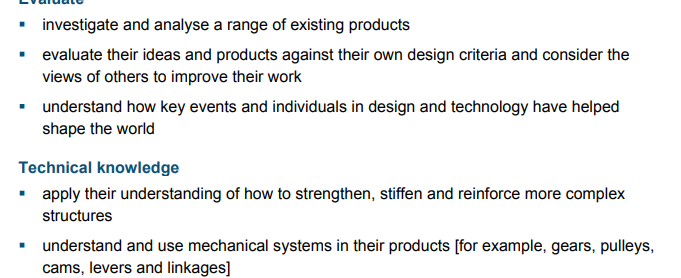 TopicMachines – Friend or Foe?Essential QuestionLaunch Visit to Helston RailwayClass Book‘Clockwork’ by Philip Pullman‘iRobot’ (Robbie) Isaac Asimov‘Until I Met Dudley’ McGoughEnd Authentic OutcomeScience fairWhat will the classroom look like?Corner forest with the scene from Clockwork where the prince is taken to Dr. KalmeniusStory map Story prompts, sentence types and vocabulary / spellings‘Tinkering’ areaScience wall – ForcesObjects linked to forces – pulley, hydraulic, leversIndustrial Revolution timeline and key events – including women and black inventorsDeveloping the topicInnovate and invent using the storyExplore real and alternative explanations for the way things work with everyday technologyMake cam toys and catapultsExplore forces in science using scientific processesDiscuss philosophical questions brought up in science fiction story ‘Robbie’ and Artificial IntelligenceTrips/visits to support projectWriting in Crenver Grove around the theme of mysterious charactersHayle Heritage Centre – link with a walk around Hayle’s historic past and industriesHeartlands – draw large machinery from lifeLiteracy genresNarrativeSuspensePoetryExplanationChronological recountWhat will the classroom look like?Corner forest with the scene from Clockwork where the prince is taken to Dr. KalmeniusStory map Story prompts, sentence types and vocabulary / spellings‘Tinkering’ areaScience wall – ForcesObjects linked to forces – pulley, hydraulic, leversIndustrial Revolution timeline and key events – including women and black inventorsDeveloping the topicInnovate and invent using the storyExplore real and alternative explanations for the way things work with everyday technologyMake cam toys and catapultsExplore forces in science using scientific processesDiscuss philosophical questions brought up in science fiction story ‘Robbie’ and Artificial IntelligenceUse of outdoor classTable tennis ball run – using tubes and a ball, making the furthest tripPoetry – the sound of machinesInnovative use of ICTGreen screen in front of Heartlands machinery imagery